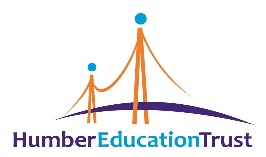 Catch Up Premium StatementSchool overviewBackgroundImpact of school closures on our pupils Intended outcome of Catch Up Premium spendingHow we will allocate and monitor Catch Up Premium funding MetricData School nameClifton Primary School No. pupils in school307Catch Up Premium allocation this academic year£24,560Academic year or years covered by statement2020/2021Publish date01 September 2020 Review date01 September 2021Governor leadPam GoodfellowIt is extremely important that we consider the educational and emotional impact of Covid-19 on our pupils. The Covid-19 pandemic has led to school closures across the UK and many countries around the world. This means that the majority of pupils have missed more than a full term in school, though supported and taught in various ways. Nevertheless, it is likely that school closures will lead to slower rates of learning, perhaps learning loss, and there is a risk that the negative impact will be worse for pupils who are economically disadvantaged.  Effective strategies evaluated by the EEF have been identified within this plan.Gaps in academic knowledge and skills, particularly in reading, writing, phonics and mathsIncreased emotional wellbeing/mental concernsIncrease in behaviour concernsIncrease in safeguarding concernsSchool readiness concerns resulting from lack of routines and norms particularly for those children starting school for the first time.This funding will be used for specific activities to support pupils to catch up for lost teaching over the previous months, in line with the guidance on curriculum expectations for the next academic year. This will include ensuring our school returns to the normal curriculum in all subjects by summer term 2021 and standards are maintained.EEF Focus AreaActivityTeaching and whole school strategiesOpportunities for professional development – all staffSupport for Early Career Stage Teachers – NQTs and RQTsPurchase of NTS Reading Assessment Y1 – Y6Subscription to maths website to support remote teaching of mathsPurchase of RWI portal (includes training videos for staff) Projected spending £ 8000 (including staffing costs for cover)Monitoring Implementation informed by EEF guidance reportRegular agenda item for SLT and LGBRegular analysis of data / trackingIn school formal monitoring programmeCPD recordsEEF Focus AreaActivityTargeted support 1-to-1 and small group tuition – whole school1-to-1 and small group tuition (NTP)  – disadvantaged pupils each receiving 15 hour block of targeted tutoringIntervention programmes (ELSA)Purchase of Nessy – to screen for dyslexia and provide a bespoke programme of support for individual children.Purchase of resources for phonic interventionProjected spending £11,560  (including  % of salary costs for support)Monitoring Implementation informed by EEF guidance reportRegular agenda item for SLT and LGBRegular analysis of data / trackingIn school formal monitoring programmeCPD recordsEEF Focus AreaActivityWider strategiesSupporting parents and carersAccess to technology (15 additional Chrome Books)Projected spending £5000Monitoring Implementation informed by EEF guidance reportRegular agenda item for SLT and LGBParent voice